هذا یوم اللهحضرت بهاءاللهاصلی فارسی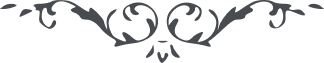 من آثار حضرت بهاءالله - مائده آسمانی، جلد 8 صفحه 155مطلب یکصد و نودم _ هذا یوم اللهدر لوح خواجه کمال الدین نراقی مورخ ١٢٩٥ هـ . ق . نازل قوله تعالی : " ... منهم من قال انه ادعی الالوهیة قل ای و ربی هذا یوم الله و انه قد اتی و الملک صفا صفا و اخبر به الفرقان بقوله الملک یومئذ لله و انه فی هذا الحین ینطق بالحق لا اله الا انا المقتدر المتعالی الغفور الکریم قل اتقوا الله و لا تتبعوا اهوائکم ان اتبعوا ما امرتم به من لدی الله رب العالمین قل تالله قد اتی الرب و هذه آیاته اما سمعتم ما انزلناه من قبل یوم یاتی ربک او بعض آیات ربک فانصفوا و لا تکونن من الغافلین قل انه لهو الذی اخبر به منزل البیان قال و قوله الحق انه لم یزل و لا یزال ینطق اننی انا الله لا اله الا انا ان یا خلقی ایای فاعبدون ان یا کمال انا اردنا ان نصعد هم الی ملکوت البیان و جبروت الافعال انهم تقهقروا الی ان رجعوا الی مقرهم فی اسفل الجحیم انهم قد اتبعوا اهل الفرقان بعد اعراضهم عنه و تمسکوا بذکر الخلافة و اختها بعد الذی انا اردنا ان نقدس القلوب عما حجبها و منعها کذلک نقص لک لتکون من العارفین قل لا ینفعکم الیوم شئ لو تتمسکون باسباب السموات و الارض الا بان تتوبوا و ترجعوا الی الله العزیز الحمید ای کمال بگو ای بی‌انصافان آخر امت فرقان که هزار و دویست سنه باین حرفها مشغول بودند چه صرفه بردند و ثمر ایشان چه شد بگو بترسید از حق یکتا و نباشید از نفوسیکه کافر شدند بحجت الٓهی و برهان او ... نفوسیکه از این امر اطلاع نداشته و ندارند حال ادعای اطلاع نموده در صدد اغوای عباد افتاده‌اند . "